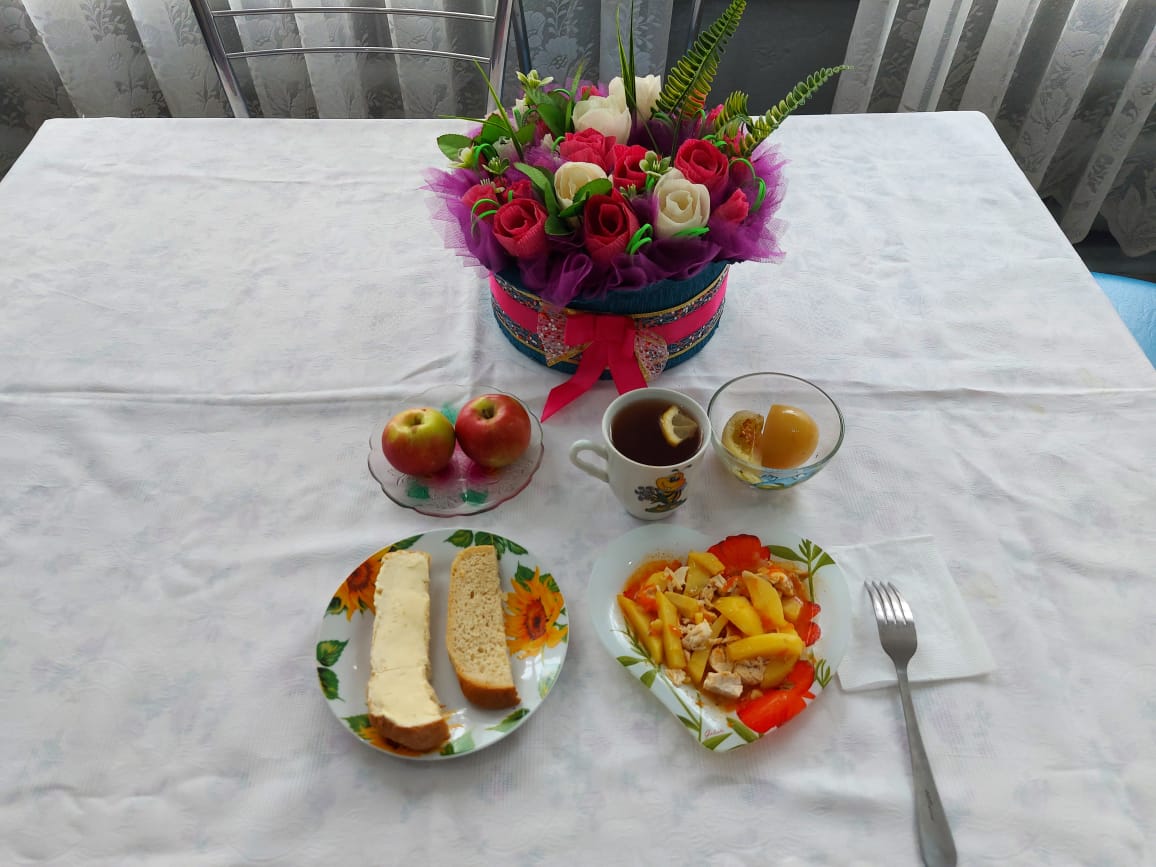 №Наименование блюдаМасса порции, грПищевые вещества, грПищевые вещества, грПищевые вещества, грЭнергетическая ценность, ккал№Наименование блюдаМасса порции, грБелки Жиры Углеводы Энергетическая ценность, ккал1Овощи/соленые500,350,050,956,002Рагу из птицы17512,8110,6515,20208,003Хлеб пшеничный302,000,1510,5058,504Чай с лимоном2070,130,0215,2062,005Бутерброд с маслом сливочным301,775,6111,16102,006Фрукты свежие1000,010,009,8047,00Итого за день17,0716,4862,81483,50